 «Я - пешеход»Проведено в рамках  месячника по ОБЖКонспект НОД по правилам дорожного движения в старшей группе Цель занятия.  Продолжать знакомить  с правилами дорожного движения, учить практически применять их в различных ситуациях. Развивать мышление, зрительное внимание, умение ориентироваться в окружающем мире. Воспитывать чувство ответственности.Задачи:Образовательная:- продолжать знакомить с элементами дороги;- совершенствовать диалогическую речь, интонационную выразительность речи;- Развивать у детей чувство ответственности при соблюдении ПДД;Развивающие:- развивать у детей азы дорожной грамоты, расширять знания детей о светофоре, о значении сигналов светофора;- развивать интерес к искусству рисования, формировать умение аккуратно закрашивать,-Воспитательная:- формировать дружеские, доброжелательные отношения между детьми;- воспитывать умение слушать своего сверстника, не перебивая;- формировать желание соблюдать правила дорожного движения. Активизация словаря:
• Закрепить в речи детей слова: пешеход, пассажир, тротуар;
• Закрепить в речи названия дорожных знаков. 

Методы и приемы: 
игровой момент, художественное слово, показ, беседа, задание, объяснение, рассматривание, закрепление, поощрение, итог.Задачи интегрированных образовательных областей:«Безопасность». Расширять представления о правилах дорожного движения. Продолжать знакомить с элементами дороги. Уточнять представления о работе светофора.«Художественное творчество». Приобщать детей к искусству рисования, формировать интерес к этому виду деятельности. Формировать умение аккуратно закрашивать, правильно держать карандаш.«Социализация». Формировать дружеские, доброжелательные отношения между детьми.«Коммуникация». Закрепить в словаре детей: светофор, сигнал, переход, остановка общественного транспорта. Развивать свободное общение с взрослыми и детьми.«Чтение художественной литературы». Развивать умение отгадывать загадки и соотносить их с изображением. Ход  занятияВоспитатель: Ребята, к нам в сад пришла посылка, но её можно открыть только если мы ответим на вопросы и отгадаем загадки. Согласны?Воспитатель: Молодцы, ребята. О чём были загадки?Дети: О пешеходе, о пешеходном переходе .Воспитатель: Правильно, ребята. На дороге мы пешеходы и должны быть внимательны, но ещё надо выполнять правила дорожного движения.Воспитатель: А ещё, ребята. на дорогах есть у нас помощники - дорожные знаки, лучшие друзья пешеходов и водителей. Они рассказывают о том, что можно и чего нельзя делать на дороге.Красный круг, а в нем мой друг,
Быстрый друг - велосипед.
Знак гласит: здесь и вокруг
На велосипеде проезда нет.(Езда на велосипедах запрещена)Три разноцветных круга
Мигают друг за другом.
Светятся, мигают –
Людям помогают. 
(СВЕТОФОР) В белом треугольнике
С окаемкой красной
Человечкам-школьникам
Очень безопасно.
Этот знак дорожный
Знают все на свете:
Будьте осторожны,
На дороге … 
(Дети)Каждый ребёнок получает разрезанный на части дорожный знак. Дети начинают собирать свой знак. Когда все знаки собраны, дети называют свои знаки и объясняют, для чего они предназначены(знаки: светофор, осторожно дети, пешеходный переход)Воспитатель: А мы продолжаем. И теперь пришло время немножко поиграть. Вы должны правильно ответить.Есть сигналы светофора —Подчиняйся им без...(Спора!)Желтый свет — предупреждение:Жди сигнала для ...(Движения.)Зеленый свет открыл дорогу:Переходить ребята...(Могут!)Красный свет нам говорит:— Стой! Опасно! Путь...(Закрыт!)Все будьте правилу верны:Держитесь...(Правой стороны!)И зверята даже знают:На дороге не ...(Играют!)Хоккей — игра на льду зимой,Но не игра на ...(Мостовой.)ФизкультминуткаШофер
Быть шофёром хорошо, Дети бегут по кругу ,крутят «воображаемый руль.
А лётчиком лучше. Бегут, расставив руки в стороны как крылья.
Я бы в лётчики пошёл,
Пусть меня научат.
Наливаю в бак бензин, Остановились, наклонили воображаемый сосуд.
Завожу пропеллер. Круговое движение правой рукой.
«В небеса ,мотор, вези, Бегут, расставив руки.
Чтобы птицы пели.»Игра «Это я, это я, это все мои друзья!»Воспитатель: я буду зачитывать вопросы и если вы согласны с утверждением, то дружно говорите фразу «Это я, это я, это все мои друзья!», если не согласны – молчите.А теперь я вас проверю:Кто из вас идет вперед только там, где пешеход?Кто ватагою весёлой каждый день шагает в садик?Кто вперёд всегда идёт, широко разинув рот?Кто машины пропускает, ПДД все соблюдает?Кто шагает без разбора на сигналы светофора?Кто всегда в трамвае тесном уступает старшим место?Кто дорогу перейдёт только там, где переход?Кто пинает мяч весёлый на дороге перед домом?Чтоб проветриться в троллейбусе немножко,Кто и голову, и туловище высунул в окошко?Знает кто, что красный свет – это значит хода нет?Кто бежит вперёд так скоро, что не видит светофора?Знает кто, что свет зелёный означает – путь открыт?Кто вблизи проезжей части весело гоняет мячик?Кто ГИБДД помогает, за порядком наблюдает?Воспитатель: Молодцы, ребята, справились с игрой. А сейчас следующее задание. Надо правильно нарисовать  светофор.Дети выполняют задание.Воспитатель: Молодцы, вы все правильно сделали. Все задания мы выполнили, сундучок наш открылся, давайте посмотрим что же там внутри.(в сундучке лежит игра для детей по ПДД)Воспитатель: Какие вы молодцы, ребята! Вы хорошо знаете правила дорожного движения. Старайтесь быть предельно внимательными на дороге, чтобы не доставлять неприятности ни себе, ни близким вам людям, берегите свою жизнь.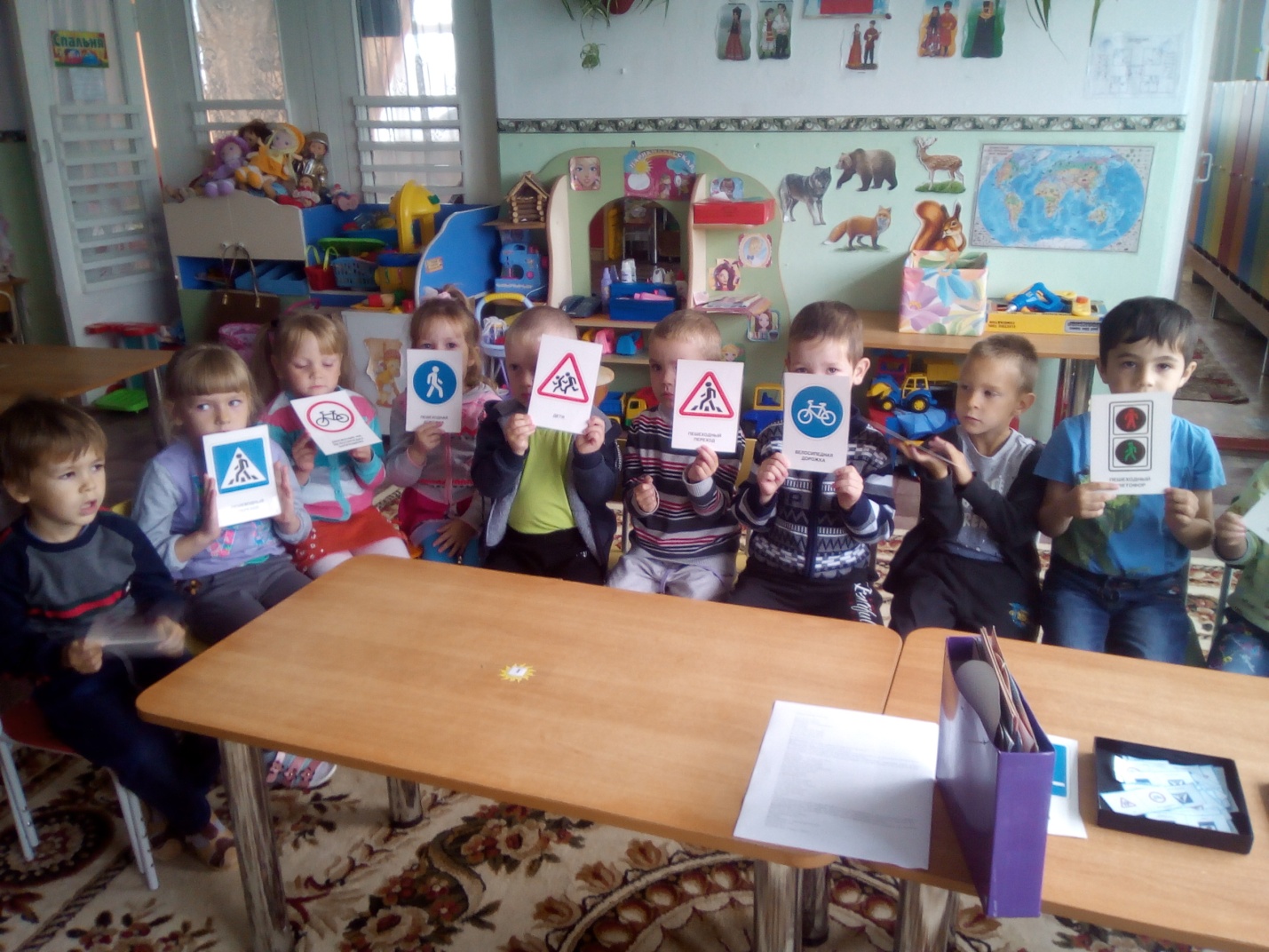 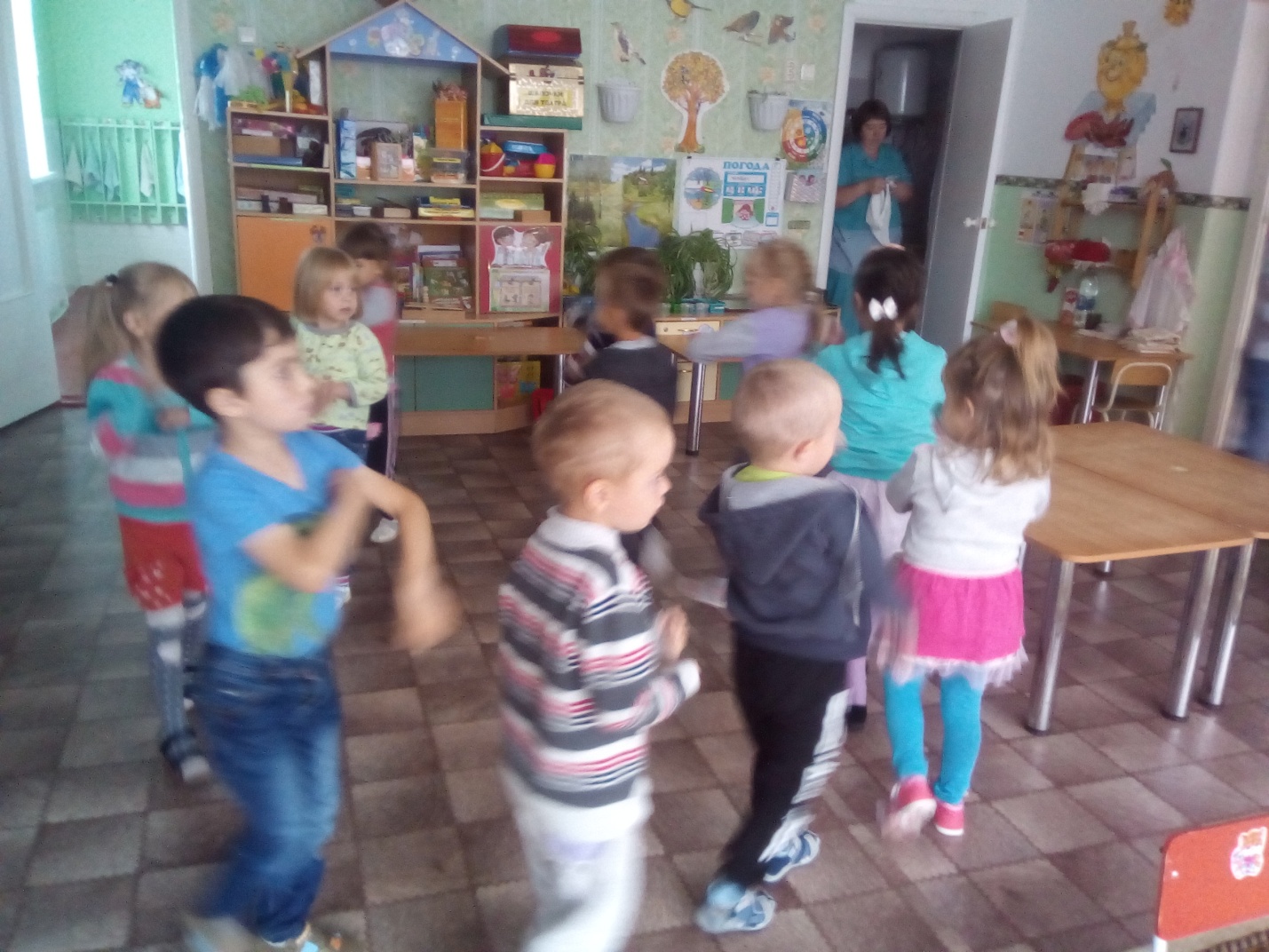 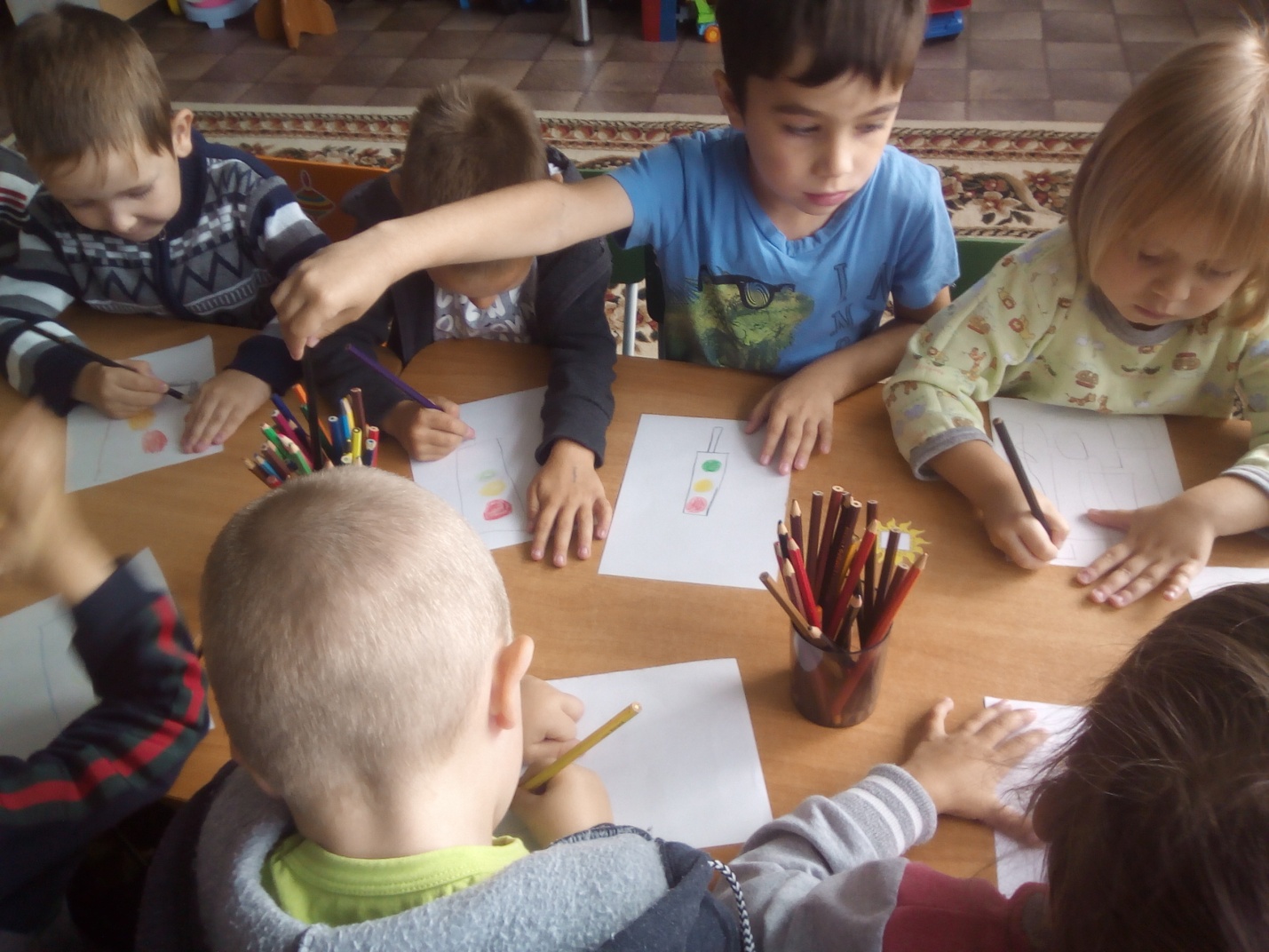 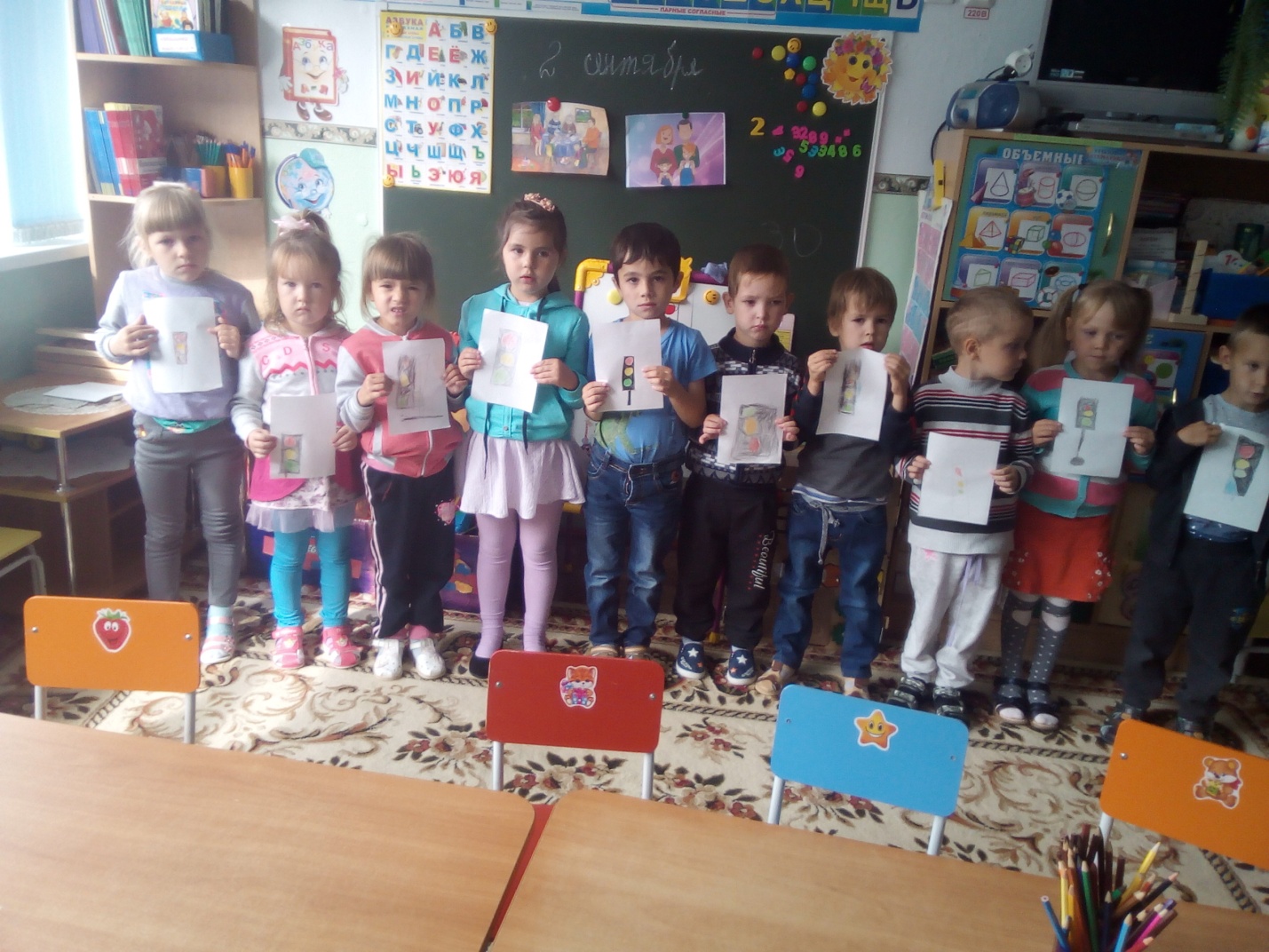 Воспитатель: Ибраева Д.С.Я по городу иду,
Я в беду не попаду.
Потому что твёрдо знаю - 
(Правила я выполняю)ПешеходМесто есть для перехода,
Это знают пешеходы.
Нам его разлиновали,
Где ходить - всем указали.(Пешеходный переход)Выходя на улицу
Приготовь заранее
Вежливость и сдержанность ,
А главное -Внимание